Ponteland, Gosforth, Blyth, City of Newcastle, Newcastle United, Morpeth, Arcot Hall, Bedlingtonshire, Tynemouth, Alnmouth, Northumberland, Tyneside and Whitley BayWe have joined together to offer all Members preferential, reduced green fees from April 1st to October 31st 2017.  As a playing member at any of these partnership clubs you can now play at each of the other courses. Please allow at least 24 hours’ notice when booking your golf. 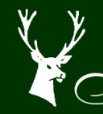 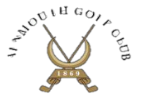 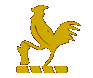 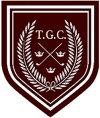 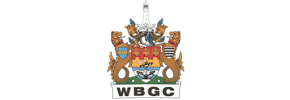 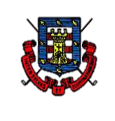 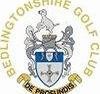 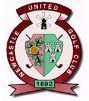 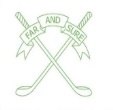 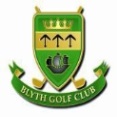 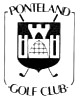 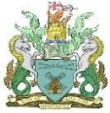 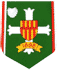 